SUMMARYI have a solid foundation in Accounting. Full- cycle AP (coding/data entry invoices, training non-accounting personnel on expense coding, printing check, compliance depot training, setting up ACH payments), AR (receiving and posting cash receipts, creating invoices, creating monthly AR reports), training coworkers in the use of JD Edwards and Yardi Voyager. My background is an amazing mixture of Accounting and IT which lets me an asset to both finance and technical worlds.EDUCATIONB.B.A in AccountingClayton State University-Morrow Morrow, GAJune 2011SKILLSQuickBooks/Raisersedge-Blackbaud/Optimum PayrollIn-House multi-state Payroll Fixed Asset Management Full-cycle AP/ARExtensive	month/year-end	close	process SEC reporting (10-K, 10-Q, Forms 3, 4, 5) Financial Statement preparationActing as a liaison to external/internal auditors Strong	communication	skills	at	all organizational levels and experienced handling confidential matters.Knowledge of Peachtree, Traverse Accounting Software, Web-based Accounting Software, Tribute, MS Office (Word, Excel, Powerpoint, Outlook).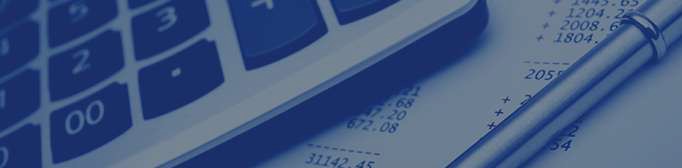 PROFESSIONAL EXPERIENCE:SENIOR ACCOUNTANTAltria Corporate Services, Inc., Jackson, MS| Sept. 2012 - PresentFix Assets using JDE module: entering acquisitions on a monthly basis and reviewing depreciationWork with team to integrate vendors into the new Compliance Depot system; Assist with vendor issues on an as-needed basisAssist with quarterly/annual internal/external audits as neededPrepare ad-hoc financial statements and supporting schedules along with related analysisRepresent accounting on the implementation team for the upgrade to JD Edwards 9.1; involving testing scripts, giving feedback/direction to VP of IT and training associates on a new system.Work with HR to process biweekly payroll and to complete payroll back recon monthlySENIOR ACCOUNTANTDataPipe Inc., Jackson, MS | Apr. 2009 – May 2012Reconciled bank sheet accounts and resolve any discrepancies and manage daily disbursements of cash such as sending bank Issue file daily, researching NSF, issuing stop payments, approval of Positive pays, voids and researching bank errors for the parent and subsidiary companyMaintained and processed various recurring/standard Journal Entries on a monthly and year-end basisPrepared monthly Sales and Use tax returns for each multi-state terminal, along with Tangible Personal Property returns for the corporate officePoint of contact to external auditors and bank officials concerning various financial inquiries and annual audit for Benton Express and Benton LogisticsConducted meetings with Senior Managers and President to update all on the financial position by performing cash management/support (daily, monthly and annually)Recorded daily cash receipts and producing/balance monthly AR report (s)-guiding the AR personnel with operational questions (ex: researching miscellaneous credits, misapplied payments, adjusting entries, etc.)ACCOUNTANTBalyasny Asset Management LP, Jackson, MS | June 2000 – Dec. 2008Conducted annual audits of onsite Vault and Inventory departments to ensure operation complianceCompleted all internet financial transactions along with posting the related journal entriesPrepared month-end/year-end and adjusting journal entriesProduced senior-level management and audit reports using Microsoft Excel and Accounting for Non- Profit accounting system detailing the company's financial status.Generated bank deposits, verified and balanced cash receipts (AR). Approved and coded invoices along with tracking overdue accounts, as well as cutting of checks to pay vendors (AP)Managed the integrity of data by editing and approving work from Data Entry department